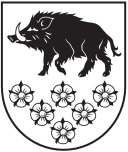 KANDAVAS NOVADA DOMEKANDAVAS NOVADA IZGLĪTĪBAS PĀRVALDEVĀNES PAMATSKOLA Reģ. Nr. 90009230143,„Prātnieki”, Vānes pagasts, Kandavas novads, LV –3131, Tālrunis 631 55148, Fakss 631 55148, e-pasts: vanepsk@tukums.parks.lv                                                          APSTIPRINĀTA                                                             ar Vānes pamatskolas direktora                                                             rīkojumu Nr.1-10 /68 no27.09.2017.                                                                                 Bērnu sūdzību iesniegšanas un izskatīšanas kārtība                                                                              Izdota pamatojoties uz Bērnu tiesību                  aizsardzības likuma XI. nodaļas 70.panta otro daļu I.Vispārīgie noteikumiKārtība nosaka bērnu sūdzību iesniegšanas un izskatīšanas kārtību (turpmāk – kārtība). Kārtības mērķis ir identificēt bērna interešu aizskārumu vai apdraudējumu un to novērst. Par bērnu šīs kārtības izpratnē uzskatāms jebkurš izglītības iestādes izglītojamais. II. Bērna sūdzības iesniegšana3. Izglītojamais sūdzību var izteikt mutiski un vēlāk to noformulēt rakstiski.4. Izglītojamais sūdzību rakstiski apraksta un iesniedz klases audzinātājam vai skolas lietvedei.III. Izglītības iestādes darbība5.Izglītības iestāde veic Bērnu tiesību aizsardzības likumā paredzētās darbības pārkāpuma, ja tāds tiek konstatēts, novēršanai, kā arī atbalsta un palīdzības sniegšanai bērnam, nodrošinot:    5.1.tūlītēju palīdzību un atbalstu bērnam, kuram tā nepieciešama, izvērtējot konkrētā bērna vajadzības un attiecīgās situācijas apstākļus;    5.2.bērna drošību, ne vēlāk kā tajā pašā dienā ziņot policijai, bāriņtiesai vai citai bērna tiesību aizsardzības institūcijai par jebkādu vardarbību un noziedzīgu nodarījumu vai administratīvu pārkāpumu pret bērnu, par viņa tiesību pārkāpumu vai citādu apdraudējumu, kā arī tad, ja izglītības iestādes darbiniekam ir aizdomas, ka bērnam ir priekšmeti, vielas vai materiāli, kas var apdraudēt paša bērna vai citu personu dzīvību vai veselību;5.3.vecāku informēšanu, ja tas iespējams un informēšana neapdraud bērna intereses;6.Sūdzība tiek nodota rakstiski izglītības iestādes vadītājam, kurš nekavējoties lemj par bērna tiesību aizsardzību un rīkojas saskaņā kārtības 6.punktu. Ja bērna sūdzības jautājuma izpēte nepieciešams ilgāks laika periods un tā nav saistīta ar tūlītēja bērna tiesību aizskāruma novēršanu, vadītājs nosaka atbildīgo pedagogu sūdzības izskatīšanā.IV. Sūdzību izskatīšana7.Sūdzību izskatīšana parastā kārtībā notiek 3 darba dienu laikā, par kuras rezultātu izglītības iestāde informē bērnu un/vai bērna vecākus (aizbildņus) rakstiski. 8.Steidzamības kārtībā sūdzība tiek izskatīta nekavējoties, rīkojoties atbilstoši Bērnu tiesību aizsardzības likumam, lai bērnu tiesības un likumīgās intereses netiktu aizskartas. 9.Sūdzības izskatīšanas laika tiek aizpildīta  šāda dokumentācija: 9.1.sūdzības fiksēšana e-žurnāla sadaļā individuālās sarunas;9.2.rakstisks ziņojums vecākiem e-žurnālā un dienasgrāmatā;9.3.individuālās pārrunas;9.4. pārrunas klases kolektīvā;9.5.telefonsaruna vai tikšanās ar vecākiem;9.6.tikšanās ar izglītības iestādes vadību;9.7.izglītības iestādes vadības sapulce.10.Ja uzlabojumu nav un lēmumi netiek pildīti, tad bērnam un viņa vecākiem (aizbildņiem) ir tiesības vērsties pie izglītības iestādes dibinātāja vai jebkuras citas personas, kas noteikta Bērnu tiesību aizsardzības likumā.11.Kārtība ir bērniem zināma un pieejama, izskaidrojot to vienlaikus ar bērnu drošības pasākumu ikreizēju instruktāžu. Iepazīšanos apliecina ar parakstu atbilstoši bērna spējām. Vecāku informēšana par kārtību ir obligāta.V. Noslēguma jautājumi12.Kārtība stājas spēkā ar 2017. gada 27. septembri.